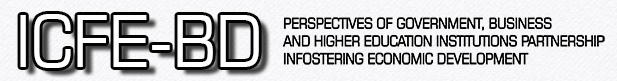 UNIVERSITY OF EAST SARAJEVOFACULTY OF ECONOMICS BRČKOStudentska 11, 76100Brčko District of Bosnia and HerzegovinaAUTHORSHIP STATEMENT FORMAuthor(s): Paper title:This Statement confirms that: The paper is the result of the personal work of the author and does not infringe any copyright or other proprietary rights of third parties and, therefore, represents an original manuscript;The author(s) take full responsibility for everything stated in the paper, including the research, analysis and interpretation of data and conclusions; All used bibliographic references are clearly stated in the text of the paper, as well as in the Literature Cited section; For ideas, graphs, images and/or citations of other authors, if used in the paper, the reference to the source is clearly emphasized in accordance with the reference standards; The author(s) have provided written permission of the copyright owner to integrate larger parts of its text in the paper; This paper is not submitted for publication to another journal, and has not been previously published; All listed authors of this paper have been informed of the terms of this Statement and agree with it; The signatory of the Statement is the author of the paper or one of the authors and authorized representative of other authors of the manuscript. Signature___________________________________Date: 